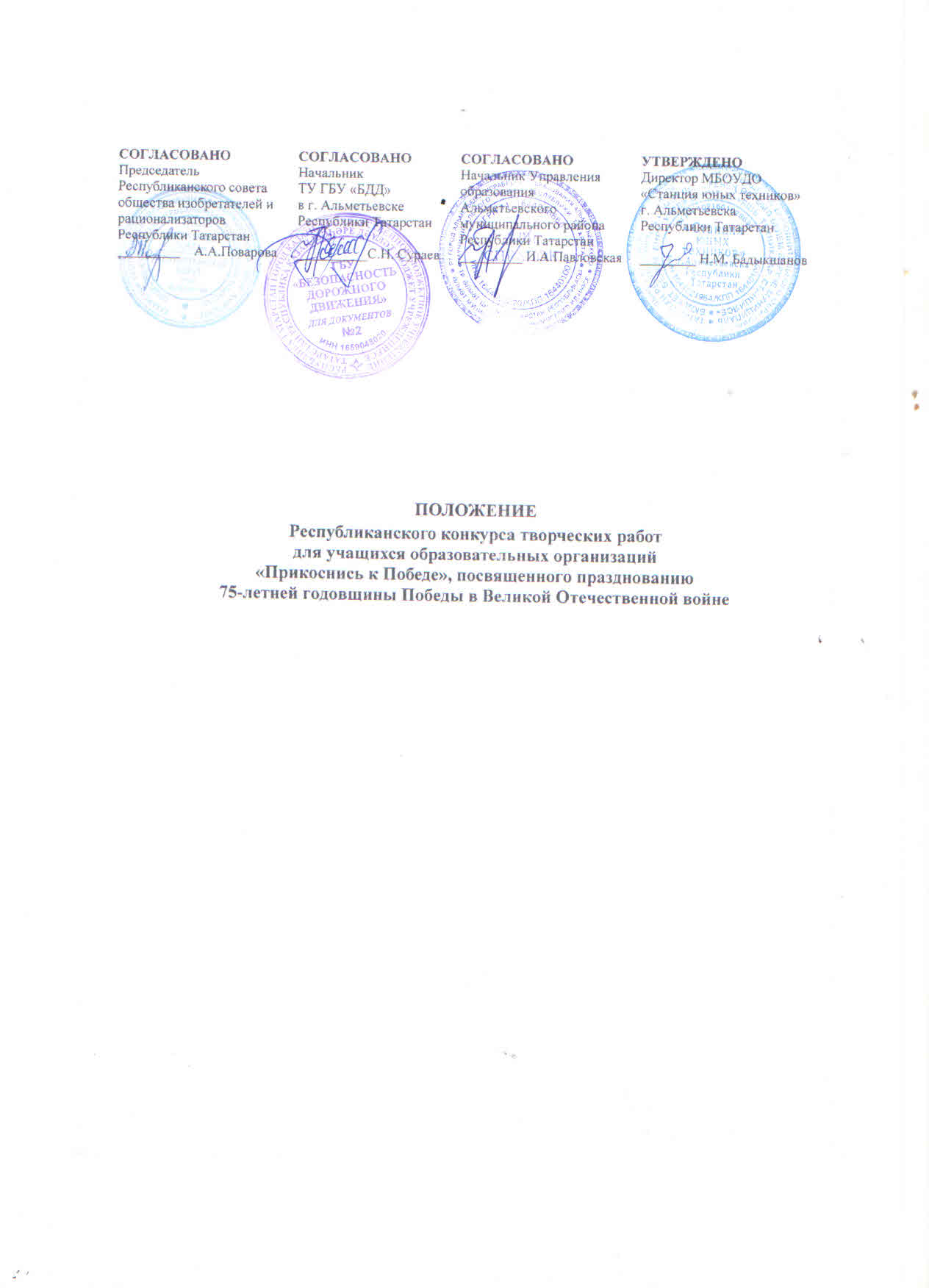 1. ОБЩИЕ ПОЛОЖЕНИЯ1.1. Настоящее Положение определяет организационные основы, порядок проведения и систему оценки результатов Республиканского конкурса творческих работ «Прикоснись к Победе», посвященного празднованию 75-летней годовщины Победы в Великой Отечественной войне (далее Конкурс).1.2. Конкурс проводит Республиканский совет общества изобретателей и рационализаторов Республики Татарстан, Управление образования Альметьевского муниципального района, муниципальное бюджетное образовательное учреждение дополнительного образования «Станция юных техников» г. Альметьевска РТ в период с 25 февраля по 20 апреля 2020 года. Непосредственную организацию проведения Конкурса осуществляет Территориальное управление ГБУ «Безопасность дорожного движения» в г. Альметьевске.2. Участники Конкурса2.1. В Конкурсе принимают участие общеобразовательные школы, учреждения дополнительного образования, подростковые клубы.Обучающиеся и воспитанники образовательных учреждений всех видов и типов в двух возрастных категориях:   - 7- 13 лет (учащиеся 1- 7 классов);  - 14-17 лет (учащиеся 8-11 классов).2.3. В Конкурсе могут принять участие, отдельные участники, так и группы участников (не более 2 человек).3. Цель и задачи:Воспитание чуткого, доброго и уважительного отношения к ветеранам, к нашим предкам, победившим в страшной войне и преодолевшим все тяготы сурового военного времени;Формирование интереса к изучению прошлого своей семьи и значения подвигов предков для будущего нашей страны;Воспитание чувства патриотизма и гордости за историческое прошлое своей Родины; Содействие развитию интеллектуально-творческого потенциала личности ребенка;Воспитание в детях любви к творчеству, красоте, искусству;Приобщение детей к культурным ценностям;Стимулирование познавательных интересов ребёнка;Развитие художественно-изобразительных способностей. 4. УСЛОВИЯ КОНКУРСА4.1. Сроки проведения республиканского этапа Конкурса: с 25 февраля по 13 марта 2020 года — прием работ;с 16 марта по 20 апреля 2020 года - работа жюри, по оценке работ. Итоги Конкурса будут опубликованы на сайте МБОУДО «Станция юных техников» г. Альметьевска Республики Татарстан с 20 апреля 2020 г.4.2. Организационный взнос за участие в Конкурсе составляет 100 рублей с экспоната. Принимаются перечислением на банковский счет МБОУДО «СЮТ» (см. приложение №2). Собранные средства идут на организацию и проведение Конкурса. 5. ОРГАНИЗАЦИЯ И ПРОВЕДЕНИЕ КОНКУРСА 5.1. Прием работ (НЕ БОЛЕЕ 5 РАБОТ ОТ ОБРАЗОВАТЕЛЬНОЙ ОРГАНИЗАЦИИ), с заявками в 1-м экземпляре, производится с 25 февраля 2020 года по 13 марта 2020 года по адресу: г. Альметьевск, ул. 8-е Марта д.30 (МБОУ СОШ № 3), Станция юных техников, вход со стороны спортивного центра «Теннис -сити». Телефон для справок: 8 (8553) 36-95-99. Контактное лицо: Шакмакова Татьяна Ивановна (сот. 8917-912-99-90).5.2. Обязательные письменные заявки на участие в Конкурсе  подаются на электронный адрес:  sut_almet@mail.ru,  (приложение № 1).  5.3. ВНИМАНИЕ! В СООТВЕТСТВИИ С ДАННЫМИ, УКАЗАННЫМИ ВАМИ, БУДУТ ОФОРМЛЯТЬСЯ ГРАМОТЫ И СВИДЕТЕЛЬСТВА УЧАСТНИКОВ, ВО ИЗБЕЖАНИЕ НЕДОРАЗУМЕНИЙ ПРОСИМ ПРОВЕРЯТЬ ЗАЯВКУ НА НАЛИЧИЕ ОШИБОК И КОРРЕКТНОСТЬ ПОДАВАЕМЫХ ВАМИ СВЕДЕНИЙ.6. НОМИНАЦИИ КОНКУРСА 6.1. Номинация «Транспорт прошлого и настоящего»6.1.1. В номинации «Транспорт прошлого и настоящего» могут быть представлены экспонаты всех видов транспортных средств: - современная военная техника;- наземный транспорт;- воздушный транспорт;- водный транспорт;- железнодорожный транспорт;- космические корабли.6.2. Номинация «Военная техника»6.2.1. В номинации «Военная техника» могут быть представлена техника времен Великой Отечественной войны:- Техника на полях военных сражений;- Авиация в Великой Отечественной войне;- Морской транспорт в годы Великой Отечественной войны;- Отечественная железнодорожная техника времён Великой Отечественной войны.6.2.2. Работы в номинациях «Транспорт прошлого и настоящего» и «Военная техника» принимаются на Конкурс, выполненные с использованием различных материалов и техник (макеты, выполненные из бумаги, картона, пенопласта, дерева, глины, ткани, лего и другого материала т.д.). 6.2.3. Критерии оценки работ в номинациях «Транспорт прошлого и настоящего» и  «Военная техника»:- Соответствие модели (макета) историческим образцам;- Выбор материала;- Качество исполнения модели (макета);- Наличие сопроводительной информации (технических характеристик и исторической справки);- Соблюдение условий и требований конкурса.6.3. Номинация мини-плакат «Победа глазами детей»6.3.1. Условия приема работы.Мини-плакат «Победа глазами детей» представляет собой рисунок на листе бумаги формата А-4 (альбомный лист). Содержание МИНИ — ПЛАКАТА должно полностью соответствовать выбранной теме.6.3.2. Критерии оценки мини-плаката «Победа глазами детей»:- соответствие тематике конкурса;- эстетика оформления: аккуратность, яркость и выразительность работы;- оригинальность художественного замысла; -  новизна используемого сюжета; - соблюдение условий и требований конкурса.6.4. Представленные работы, которые не соответствуют требованиям Положения, в конкурсе не участвуют.7. НАГРАЖДЕНИЕ7.1. Награждение состоится по окончании конкурса. В каждой номинации, в каждой возрастной группе вручаются Дипломы за 1,2,3 место и ценные подарки. Участники награждаются Сертификатом участника.Приложение № 1ОБРАЗЕЦ ЗАЯВКИ (шрифт Times New Roman 14),  ЗАЯВКАна участие в республиканском конкурсе творческих работ для учащихся образовательных организаций «Прикоснись к Победе», посвященного празднованию 75-летней годовщины Победы в Великой Отечественной войнеот: _________________________________________(наименование учебного заведения, город)М.П.  учреждения             Всего участвует /________/____ ______________экспонатов          Директор (уч. заведения): _____________________ подпись ____________Ответственный: ____________________________ подпись _________  Контактный телефон:Приложение № 2Реквизиты для оплаты в Сбербанк Онлайн - перевод организации: МБОУДО «Станция юных техников» г. Альметьевск Республика ТатарстанИНН:1644021964Счет: 40701810892053000007Отделение - НБ Республика ТатарстанБИК: 049205001КБК: 94330201050050000130ОКТМО: 92608101Назначение платежа: Оргвзноз за участие в конкурсе «Прикоснись к Победе»Директор МБОУДО «Станция юных техников» г. Альметьевск Республики Татарстан БАДЫКШАНОВ НАИЛЬ МУГТАСИМОВИЧ  Приложение № 3Образец оформления этикетки к работам, форму не менять!К каждой работе представить этикетку размером 40х80 мм, шрифт№12                                                                                                           Приложение № 4 № п.п.Название экспонатаНоминацияФ.И. автора (полностью)Полных летФ.И.О. руководителя1Название экспоната:Название номинации:Ф.И. автора, возраст:Населенный пункт, образовательное учреждение:Ф.И.О. руководителя:ИзвещениеКассирМБОУДО «Станция юных техников» г.Альметьевск РТМБОУДО «Станция юных техников» г.Альметьевск РТМБОУДО «Станция юных техников» г.Альметьевск РТМБОУДО «Станция юных техников» г.Альметьевск РТМБОУДО «Станция юных техников» г.Альметьевск РТМБОУДО «Станция юных техников» г.Альметьевск РТМБОУДО «Станция юных техников» г.Альметьевск РТМБОУДО «Станция юных техников» г.Альметьевск РТМБОУДО «Станция юных техников» г.Альметьевск РТМБОУДО «Станция юных техников» г.Альметьевск РТИзвещениеКассир                                                                 (наименование получателя платежа)                                                                  (наименование получателя платежа)                                                                  (наименование получателя платежа)                                                                  (наименование получателя платежа)                                                                  (наименование получателя платежа)                                                                  (наименование получателя платежа)                                                                  (наименование получателя платежа)                                                                  (наименование получателя платежа)                                                                  (наименование получателя платежа)                                                                  (наименование получателя платежа) ИзвещениеКассир16440219641644021964407018108920530000074070181089205300000740701810892053000007407018108920530000074070181089205300000740701810892053000007ИзвещениеКассир            (ИНН получателя платежа)                                               ( номер счета получателя платежа)            (ИНН получателя платежа)                                               ( номер счета получателя платежа)            (ИНН получателя платежа)                                               ( номер счета получателя платежа)            (ИНН получателя платежа)                                               ( номер счета получателя платежа)            (ИНН получателя платежа)                                               ( номер счета получателя платежа)            (ИНН получателя платежа)                                               ( номер счета получателя платежа)            (ИНН получателя платежа)                                               ( номер счета получателя платежа)            (ИНН получателя платежа)                                               ( номер счета получателя платежа)            (ИНН получателя платежа)                                               ( номер счета получателя платежа)            (ИНН получателя платежа)                                               ( номер счета получателя платежа)ИзвещениеКассирОтделение-НБ Республика Татарстан Отделение-НБ Республика Татарстан Отделение-НБ Республика Татарстан Отделение-НБ Республика Татарстан Отделение-НБ Республика Татарстан Отделение-НБ Республика Татарстан БИКБИК049205001ИзвещениеКассир                     (наименование банка получателя платежа)                     (наименование банка получателя платежа)                     (наименование банка получателя платежа)                     (наименование банка получателя платежа)                     (наименование банка получателя платежа)                     (наименование банка получателя платежа)                     (наименование банка получателя платежа)                     (наименование банка получателя платежа)                     (наименование банка получателя платежа)                     (наименование банка получателя платежа)ИзвещениеКассирНомер кор./сч. банка получателя платежаНомер кор./сч. банка получателя платежаНомер кор./сч. банка получателя платежаНомер кор./сч. банка получателя платежаНомер кор./сч. банка получателя платежаИзвещениеКассирОргвзнос  за участие в конкурсе «Прикоснись к Победе»Оргвзнос  за участие в конкурсе «Прикоснись к Победе»Оргвзнос  за участие в конкурсе «Прикоснись к Победе»Оргвзнос  за участие в конкурсе «Прикоснись к Победе»Оргвзнос  за участие в конкурсе «Прикоснись к Победе»Оргвзнос  за участие в конкурсе «Прикоснись к Победе»ИзвещениеКассир                       (наименование платежа)                                                               (номер лицевого счета (код) плательщика)                       (наименование платежа)                                                               (номер лицевого счета (код) плательщика)                       (наименование платежа)                                                               (номер лицевого счета (код) плательщика)                       (наименование платежа)                                                               (номер лицевого счета (код) плательщика)                       (наименование платежа)                                                               (номер лицевого счета (код) плательщика)                       (наименование платежа)                                                               (номер лицевого счета (код) плательщика)                       (наименование платежа)                                                               (номер лицевого счета (код) плательщика)                       (наименование платежа)                                                               (номер лицевого счета (код) плательщика)                       (наименование платежа)                                                               (номер лицевого счета (код) плательщика)                       (наименование платежа)                                                               (номер лицевого счета (код) плательщика)ИзвещениеКассирФ.И.О. плательщика:ИзвещениеКассирАдрес плательщика:ИзвещениеКассир  Сумма платежа: 100 руб.  00 коп.Сумма платы за услуги: _______ руб. _____коп  Сумма платежа: 100 руб.  00 коп.Сумма платы за услуги: _______ руб. _____коп  Сумма платежа: 100 руб.  00 коп.Сумма платы за услуги: _______ руб. _____коп  Сумма платежа: 100 руб.  00 коп.Сумма платы за услуги: _______ руб. _____коп  Сумма платежа: 100 руб.  00 коп.Сумма платы за услуги: _______ руб. _____коп  Сумма платежа: 100 руб.  00 коп.Сумма платы за услуги: _______ руб. _____коп  Сумма платежа: 100 руб.  00 коп.Сумма платы за услуги: _______ руб. _____коп  Сумма платежа: 100 руб.  00 коп.Сумма платы за услуги: _______ руб. _____коп  Сумма платежа: 100 руб.  00 коп.Сумма платы за услуги: _______ руб. _____коп  Сумма платежа: 100 руб.  00 коп.Сумма платы за услуги: _______ руб. _____копИзвещениеКассир  Итого ______________ руб. ______ коп.       “______”_____________________ 20___г.  Итого ______________ руб. ______ коп.       “______”_____________________ 20___г.  Итого ______________ руб. ______ коп.       “______”_____________________ 20___г.  Итого ______________ руб. ______ коп.       “______”_____________________ 20___г.  Итого ______________ руб. ______ коп.       “______”_____________________ 20___г.  Итого ______________ руб. ______ коп.       “______”_____________________ 20___г.  Итого ______________ руб. ______ коп.       “______”_____________________ 20___г.  Итого ______________ руб. ______ коп.       “______”_____________________ 20___г.  Итого ______________ руб. ______ коп.       “______”_____________________ 20___г.  Итого ______________ руб. ______ коп.       “______”_____________________ 20___г.ИзвещениеКассирС условиями приема указанной в платежном документе суммы, в т.ч. с суммой взимаемой платы за услуги банка ознакомлен и согласен.                                        Подпись плательщикаС условиями приема указанной в платежном документе суммы, в т.ч. с суммой взимаемой платы за услуги банка ознакомлен и согласен.                                        Подпись плательщикаС условиями приема указанной в платежном документе суммы, в т.ч. с суммой взимаемой платы за услуги банка ознакомлен и согласен.                                        Подпись плательщикаС условиями приема указанной в платежном документе суммы, в т.ч. с суммой взимаемой платы за услуги банка ознакомлен и согласен.                                        Подпись плательщикаС условиями приема указанной в платежном документе суммы, в т.ч. с суммой взимаемой платы за услуги банка ознакомлен и согласен.                                        Подпись плательщикаС условиями приема указанной в платежном документе суммы, в т.ч. с суммой взимаемой платы за услуги банка ознакомлен и согласен.                                        Подпись плательщикаС условиями приема указанной в платежном документе суммы, в т.ч. с суммой взимаемой платы за услуги банка ознакомлен и согласен.                                        Подпись плательщикаС условиями приема указанной в платежном документе суммы, в т.ч. с суммой взимаемой платы за услуги банка ознакомлен и согласен.                                        Подпись плательщикаС условиями приема указанной в платежном документе суммы, в т.ч. с суммой взимаемой платы за услуги банка ознакомлен и согласен.                                        Подпись плательщикаС условиями приема указанной в платежном документе суммы, в т.ч. с суммой взимаемой платы за услуги банка ознакомлен и согласен.                                        Подпись плательщикаКвитанция КассирКвитанция КассирМБОУДО «Станция юных техников» г.Альметьевск РТМБОУДО «Станция юных техников» г.Альметьевск РТМБОУДО «Станция юных техников» г.Альметьевск РТМБОУДО «Станция юных техников» г.Альметьевск РТМБОУДО «Станция юных техников» г.Альметьевск РТМБОУДО «Станция юных техников» г.Альметьевск РТМБОУДО «Станция юных техников» г.Альметьевск РТМБОУДО «Станция юных техников» г.Альметьевск РТМБОУДО «Станция юных техников» г.Альметьевск РТМБОУДО «Станция юных техников» г.Альметьевск РТКвитанция Кассир                                                                 (наименование получателя платежа)                                                                  (наименование получателя платежа)                                                                  (наименование получателя платежа)                                                                  (наименование получателя платежа)                                                                  (наименование получателя платежа)                                                                  (наименование получателя платежа)                                                                  (наименование получателя платежа)                                                                  (наименование получателя платежа)                                                                  (наименование получателя платежа)                                                                  (наименование получателя платежа) Квитанция Кассир16440219641644021964407018108920530000074070181089205300000740701810892053000007407018108920530000074070181089205300000740701810892053000007Квитанция Кассир            (ИНН получателя платежа)                                               ( номер счета получателя платежа)            (ИНН получателя платежа)                                               ( номер счета получателя платежа)            (ИНН получателя платежа)                                               ( номер счета получателя платежа)            (ИНН получателя платежа)                                               ( номер счета получателя платежа)            (ИНН получателя платежа)                                               ( номер счета получателя платежа)            (ИНН получателя платежа)                                               ( номер счета получателя платежа)            (ИНН получателя платежа)                                               ( номер счета получателя платежа)            (ИНН получателя платежа)                                               ( номер счета получателя платежа)            (ИНН получателя платежа)                                               ( номер счета получателя платежа)            (ИНН получателя платежа)                                               ( номер счета получателя платежа)Квитанция КассирОтделение-НБ Республика Татарстан Отделение-НБ Республика Татарстан Отделение-НБ Республика Татарстан Отделение-НБ Республика Татарстан Отделение-НБ Республика Татарстан Отделение-НБ Республика Татарстан БИКБИК049205001Квитанция Кассир                     (наименование банка получателя платежа)                     (наименование банка получателя платежа)                     (наименование банка получателя платежа)                     (наименование банка получателя платежа)                     (наименование банка получателя платежа)                     (наименование банка получателя платежа)                     (наименование банка получателя платежа)                     (наименование банка получателя платежа)                     (наименование банка получателя платежа)                     (наименование банка получателя платежа)Квитанция КассирНомер кор./сч. банка получателя платежаНомер кор./сч. банка получателя платежаНомер кор./сч. банка получателя платежаНомер кор./сч. банка получателя платежаНомер кор./сч. банка получателя платежаКвитанция КассирОргвзнос  за участие в конкурсе  «Прикоснись к Победе»Оргвзнос  за участие в конкурсе  «Прикоснись к Победе»Оргвзнос  за участие в конкурсе  «Прикоснись к Победе»Оргвзнос  за участие в конкурсе  «Прикоснись к Победе»Оргвзнос  за участие в конкурсе  «Прикоснись к Победе»Оргвзнос  за участие в конкурсе  «Прикоснись к Победе»Квитанция Кассир                       (наименование платежа)                                                               (номер лицевого счета (код) плательщика)                       (наименование платежа)                                                               (номер лицевого счета (код) плательщика)                       (наименование платежа)                                                               (номер лицевого счета (код) плательщика)                       (наименование платежа)                                                               (номер лицевого счета (код) плательщика)                       (наименование платежа)                                                               (номер лицевого счета (код) плательщика)                       (наименование платежа)                                                               (номер лицевого счета (код) плательщика)                       (наименование платежа)                                                               (номер лицевого счета (код) плательщика)                       (наименование платежа)                                                               (номер лицевого счета (код) плательщика)                       (наименование платежа)                                                               (номер лицевого счета (код) плательщика)                       (наименование платежа)                                                               (номер лицевого счета (код) плательщика)Квитанция КассирФ.И.О. плательщика:Квитанция КассирАдрес плательщика:Квитанция Кассир  Сумма платежа: 100 руб.  00 коп.Сумма платы за услуги: _______ руб. _____коп  Сумма платежа: 100 руб.  00 коп.Сумма платы за услуги: _______ руб. _____коп  Сумма платежа: 100 руб.  00 коп.Сумма платы за услуги: _______ руб. _____коп  Сумма платежа: 100 руб.  00 коп.Сумма платы за услуги: _______ руб. _____коп  Сумма платежа: 100 руб.  00 коп.Сумма платы за услуги: _______ руб. _____коп  Сумма платежа: 100 руб.  00 коп.Сумма платы за услуги: _______ руб. _____коп  Сумма платежа: 100 руб.  00 коп.Сумма платы за услуги: _______ руб. _____коп  Сумма платежа: 100 руб.  00 коп.Сумма платы за услуги: _______ руб. _____коп  Сумма платежа: 100 руб.  00 коп.Сумма платы за услуги: _______ руб. _____коп  Сумма платежа: 100 руб.  00 коп.Сумма платы за услуги: _______ руб. _____копКвитанция Кассир  Итого ______________ руб. ______ коп.       “______”_____________________ 20___г.  Итого ______________ руб. ______ коп.       “______”_____________________ 20___г.  Итого ______________ руб. ______ коп.       “______”_____________________ 20___г.  Итого ______________ руб. ______ коп.       “______”_____________________ 20___г.  Итого ______________ руб. ______ коп.       “______”_____________________ 20___г.  Итого ______________ руб. ______ коп.       “______”_____________________ 20___г.  Итого ______________ руб. ______ коп.       “______”_____________________ 20___г.  Итого ______________ руб. ______ коп.       “______”_____________________ 20___г.  Итого ______________ руб. ______ коп.       “______”_____________________ 20___г.  Итого ______________ руб. ______ коп.       “______”_____________________ 20___г.Квитанция КассирС условиями приема указанной в платежном документе суммы, в т.ч. с суммой взимаемой платы за услуги банка ознакомлен и согласен.                                        Подпись плательщикаС условиями приема указанной в платежном документе суммы, в т.ч. с суммой взимаемой платы за услуги банка ознакомлен и согласен.                                        Подпись плательщикаС условиями приема указанной в платежном документе суммы, в т.ч. с суммой взимаемой платы за услуги банка ознакомлен и согласен.                                        Подпись плательщикаС условиями приема указанной в платежном документе суммы, в т.ч. с суммой взимаемой платы за услуги банка ознакомлен и согласен.                                        Подпись плательщикаС условиями приема указанной в платежном документе суммы, в т.ч. с суммой взимаемой платы за услуги банка ознакомлен и согласен.                                        Подпись плательщикаС условиями приема указанной в платежном документе суммы, в т.ч. с суммой взимаемой платы за услуги банка ознакомлен и согласен.                                        Подпись плательщикаС условиями приема указанной в платежном документе суммы, в т.ч. с суммой взимаемой платы за услуги банка ознакомлен и согласен.                                        Подпись плательщикаС условиями приема указанной в платежном документе суммы, в т.ч. с суммой взимаемой платы за услуги банка ознакомлен и согласен.                                        Подпись плательщикаС условиями приема указанной в платежном документе суммы, в т.ч. с суммой взимаемой платы за услуги банка ознакомлен и согласен.                                        Подпись плательщикаС условиями приема указанной в платежном документе суммы, в т.ч. с суммой взимаемой платы за услуги банка ознакомлен и согласен.                                        Подпись плательщика